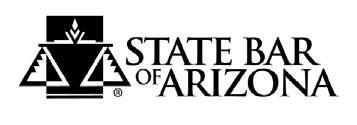 NON-COMPENSATED ARBITRATION CLAIMED FOR CLE CREDIT ___________________________________________________ Effective January 1, 2009, Rules of the Supreme Court, Rule 45:   45(a)4.   An active member of the bar, not exempted, who serves as an arbitrator under Rule 120, Arizona Rules of Civil Procedure, is eligible for two hours of continuing legal education activity credit in lieu of financial compensation otherwise available under A.R.S. § 12-133(g) or local rule for service as an arbitrator.  Such credit shall be included in the maximum number of hours allowed for self-study and shall be awarded under procedures approved by the Board of Governors. To Claim CLE Credits in Lieu of Compensation • On the MCLE affidavit, enter the information as follows:   	Date:    	Appointment date and date of decision to be entered as the start/finish dates.   	Title:	Non-Compensated Arbitration Provider:	 Attorney’s name  Hours:    	 2  Type of CLE:   Self-study (SS).  Self-study is capped at a maximum of 5 credit hours per year.   Example of Affidavit Completion:            	 Date                  Title  	 	 	 	        Provider   	 	Hours    Type of CLE 	1/5/09-3/2/09 	Non-Compensated Arbitration          Attorney’s Name   	    2  	         SS       	 • Member/arbitrator must retain copies of the following:   Their appointment as an arbitrator; and  Their arbitration decision.   The member, as is the case for certificates of attendance, must retain this documentation for at least two years from the filing of the affidavit on which the credit hours were claimed.   There is no requirement to seek “approval” or other documentation from the Court in order to claim CLE credits in lieu of compensation. Any questions regarding this credit claim may be directed to the MCLE Department at the State Bar via  email:  MCLE@staff.azbar.org, or by telephone:  602-340-7327.    509 